Bluebird Box PBL Cont. 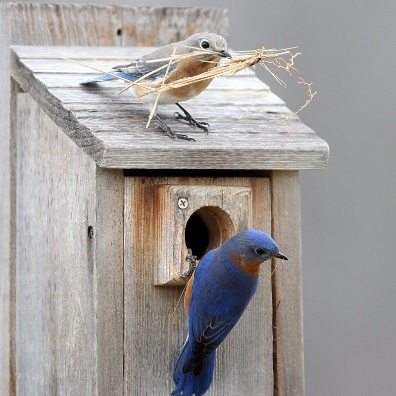 Driving Question: How can we expand our current bluebird box project to the community? Major Product: Bluebird Box Expansion ProposalDuration:  2 weeks Deliverables:  Present your proposals to the appropriate community members.Requirements:  Task 1: Intro: current status of our bluebird project and boxes (students that helped build boxes STEM day 2016 will share to class)Visit the boxes and clean them out from over winterFix modify and boxesTask 2: Discussion and research: Why are bluebird boxes used and studied? What was the reasoning behind the box placement? What does our current data tell us and is there any other data we should collect? What data can be gathered/learned from inhabitants of non-target speciesAnalyze current data with the statistics class,Research the land use around Paulding County High School feeder schools to determine an area that would be suitable for more bird boxes.Create rubric as a classTask 3: Write a proposal to the land owner describing the following:What is involved with blue bird box research (season, observations, red tape at the county office, etc.)Why their land was chosen The impact the research and nesting success could have on the ecosystemHow you will use the data and success rates of the boxesCulminating Task:  ProposalDue ________________________AP Environmental Grading:  proposal (rubric created by class)In your description, you should use knowledge from chapters 10 and 11.  You should include an image of the land  (including acreage), the number of boxes ideal for the land, and where  you would place them.  You have resources available on the website (APES and bluebird conservation link).  You are not limited to those only.Your proposal should include resources (APA citations), diagrams and sound environmental reasons behind the land you choose.Standards AssessedAP Environmental:Big Idea 2. The Living World. A. Ecosystem Structure – Biological populations and communities; ecological niches; interaction among species; keystone species; species diversity and edge effects; major terrestrial and aquatic biomes. C. Ecosystem Diversity – biodiversity; natural selection; evolution; ecosystem services. D. Natural Ecosystem Change – Climate shifts; species movement; ecological succession.Big Idea 3. Population. Population concepts (population ecology, carrying capacity, reproductive strategies, survivorship)Big Idea 4. Land and Water Use. A. Agriculture – feeding a growing population (deforestation). B. Forestry (forest management). C. Rangelands. D. Other Land Use (urbanization, sprawl, public and federal lands, land conservation options.Blue Bird Project Fall 2019					Due Date______________________________APES Standard Background:  In the late spring of 2016 students at PCHS built and placed 15 blue bird boxes around campus (refer to the website for the map with locations).  We had one box occupied over the summer and could not determine the species or nesting success.  It is exciting considering a new and early spring research season.Discussion – Why are bluebird boxes used and studied?What was the reasoning behind the box placement?What data are we looking to collect and why?What data can be gathered/learned from inhabitants of non-target speciesAssignment Description:Research the land use around Paulding County to determine an area that would be suitable for more bird boxes.  Write a proposal to the land owner describing the following:What is involved with blue bird box research (season, observations, etc.)Why their land was chosen The impact the research and nesting success could have on the ecosystemHow you will use the data and success rate from this spring to make improvements on their landIn your description, you should use knowledge from chapters 10 and 11.  You should include an image of the land  (including acreage), the number of boxes ideal for the land, and where  you would place them.  You have resources available on the website (APES and bluebird conservation link).  You are not limited to those only.Your proposal should include resources (APA citations), diagrams and sound environmental reasons behind the land you choose.                                        Bluebird Research Rubric                                           NAMES:To receive full credit, the presentation and presenters must adequately demonstrate knowledge of each required point and provide the necessary evidence.  Comments:Grade:15-20 Points7-14 Points1-6 PointsIntroduction/BackgroundSignificance of bluebird research (why bluebirds?)Research design/processLand use implications on success of target and non-target speciesReference to information in chapter 10/11Covers a majority of the information.  Some information present but not detailed or missing evidenceCovers minimal information required.  Some information present but not detailed or missing evidenceSite Location/ Numbers of Boxes – RationalBox designPlacement (include map of land with nest locations)Distance (territory range)Explanation of rational of land choiceCovers a majority of the information.  Some information present but not detailed or missing evidenceCovers minimal information required.  Some information present but not detailed or missing evidencePersuasive ArgumentHigh degree of persuasion, includes numerous pro’s and have a counter argument sectionMedium degree of persuasion, includes some pro’s, may not have a counter argument sectionLow degree of persuasion, includes few pro’s and may not have a counter argument sectionPresentation Format and DeliveryIntroduce groupEach member has a role in presentationVisual -PowerPoint, poster, etc. Fair delivery of presentation. Missing a mix of requirement for deliveryPoor delivery of presentation and lacked most of requirementsOrganizationLogical order of information throughout presentationMostly to somewhat logical order of information throughout presentationsomewhat to no logical order of information throughout presentationGrammar, ReferencesFew to no spelling or grammar errorsAt least 3 references (APA citation) reference pageFew to no spelling or grammar errorsAt least 3 references (APA citation) reference pageEither the presentation has grammar errors or missing needed references (APA)Has a combination of grammar errors and reference not APA citation and does not meet required number of references